National 4 BusinessWhy study Business?Businesses need to be effectively managed  if they are to successfully provide the jobs and products that modern society relies on them for. Studying Business will act as an introduction to the dynamic world of business today.  It will enhance a pupil’s employability skills by teaching them how entrepreneurial attributes can be used to positively contribute in a practical way to the success of different business organisations.Business does this by beginning to develop the following skills, knowledge and understanding.Straightforward enterprising qualities that help a business start-upStraightforward business planning skillsStraightforward communication, ICT and team working skillsBasic understanding of the role and impact of business on our daily livesBasic understanding of the ways that businesses can meet customers’ needsKnowledge of the effects of straightforward internal influences on business activitiesKnowledge of the effects of straightforward external influences on business activitiesCourse OrganisationIn S4, Business is a discrete course and is only offered at National 4 level on the Scottish Credit and Qualifications Framework (SCQF).These Courses will consist of the following 3 units:Business in ActionInfluences on BusinessBusiness and Practice (Added Value Assignment)Further details of units and course content can be obtained from www.sqa.org.uk/curriculumforexcellence and www.sqa.org.uk/cfeforparents.Course AssessmentEach Unit will be assessed and marked throughout its delivery by class teachers.  Unit assessments will be graded as pass/fail.  These assessments will be designed in line with SQA guidelines to ensure that they are appropriate to the subject and level of study.  Assessments may include a combination of practical work, case studies, examinations and projects. To be awarded the overall Course award for Business at National 4 level, pupils will have to pass ALL three of the Unit assessments for the Course.  Progression - What can pupils do after S4?The implementation of Curriculum for Excellence requires that schools provide a range of progression pathways appropriate to learners’ needs and local circumstances. At the end of fourth year, pupils who wish to continue to study Business can progress as follows.Pupils achieving a National 4 Business award may progress to National 5 Business ManagementEntering employment – employability is a core skill that the Course developsFurther education Courses- Business can be studied at college.HomeworkHomework is an essential part of teaching in the Business Education department and helps to establish a routine of high expectations and achievement.  Homework will be set on a regular basis which will allow them the opportunity to consolidate, develop and revise the skills, knowledge and understanding being taught in the unit.  Homework activities will take a variety of forms in order to develop the planning and entrepreneurial skills of the course as well a breadth and application of subject specific knowledge.  EquipmentNo specialised equipment will be required for the study of Business at National 4 level.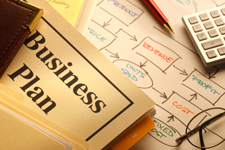 